    桃園市進出口商業同業公會 函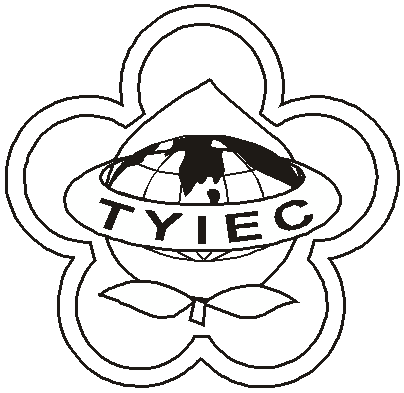          Taoyuan Importers & Exporters Chamber of Commerce桃園市桃園區春日路1235之2號3F           TEL:886-3-316-4346   886-3-325-3781   FAX:886-3-355-9651ie325@ms19.hinet.net     www.taoyuanproduct.org受 文 者：各相關會員發文日期：中華民國108年4月3日發文字號：桃貿水字第108112號附    件：隨文主    旨：訂定「進口人申請輸入一氧化二氮許可文件作業要點」，並自中華民國108年4月1日生效，          敬請查照。說    明：ㄧ、經濟部國際貿易局貿服字第1080150694A          二、檢附「進口人申請輸入一氧化二氮許可文件點」及發布令影本各1份。        理事長  王 清 水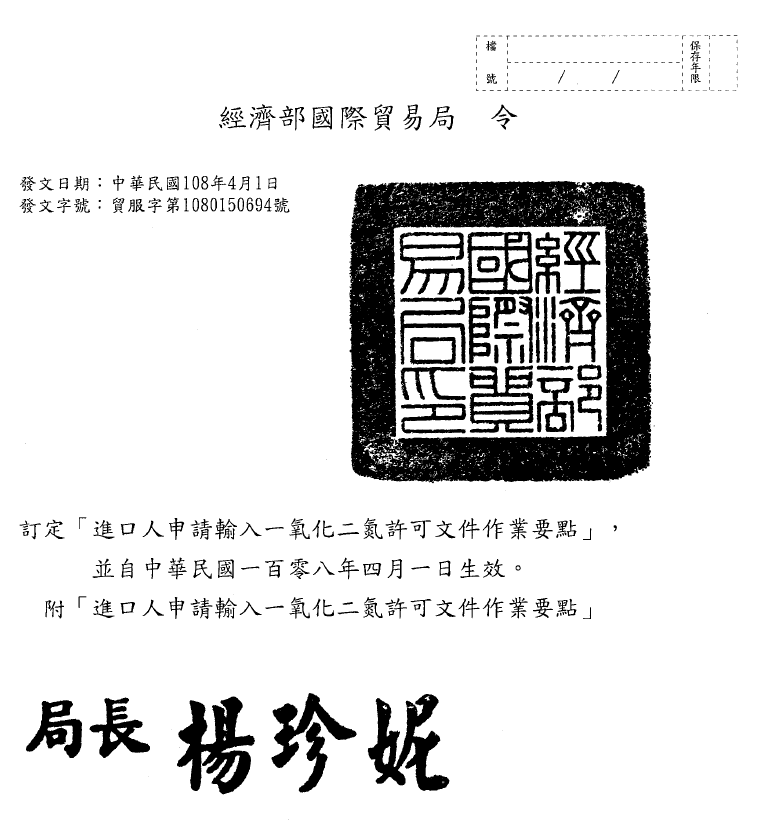 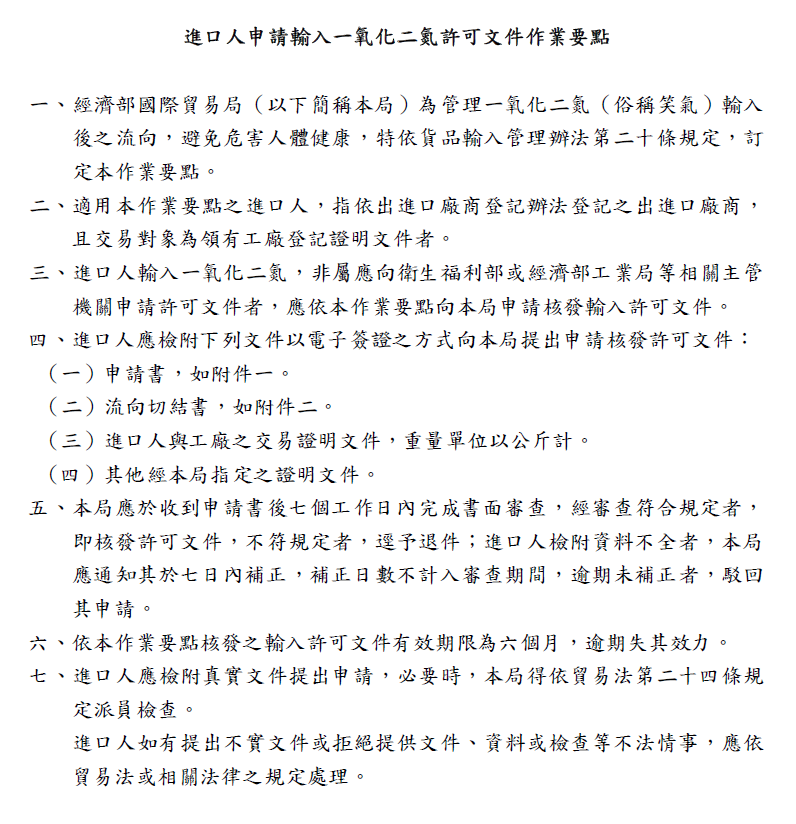 